      Израчунај: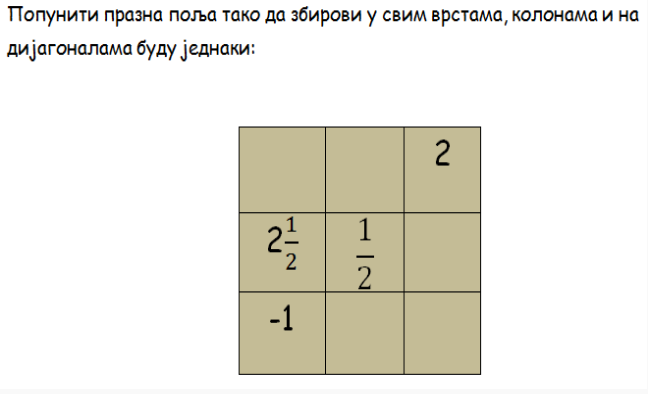 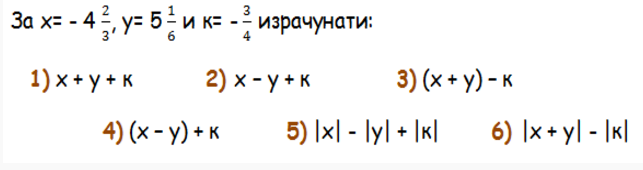 Реши једначине и неједначине:Када непознати број саберемо са , добијамо број  Одреди непознати број.Који број треба умањити за 0,3 да би се добио број једнак збиру бројева ?